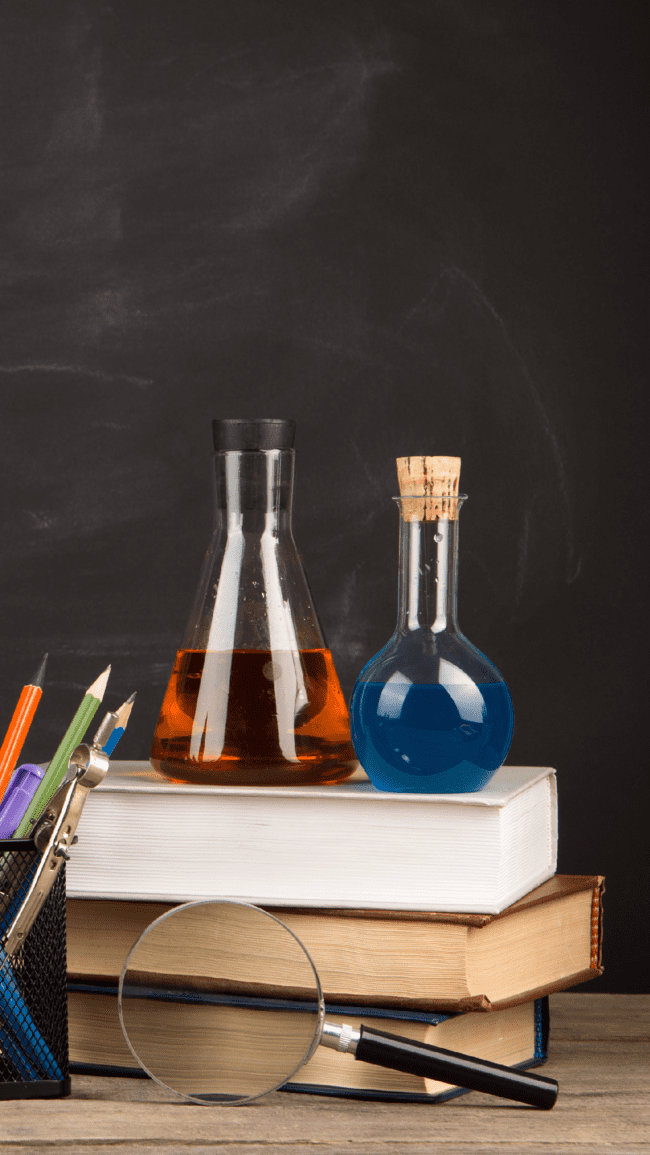 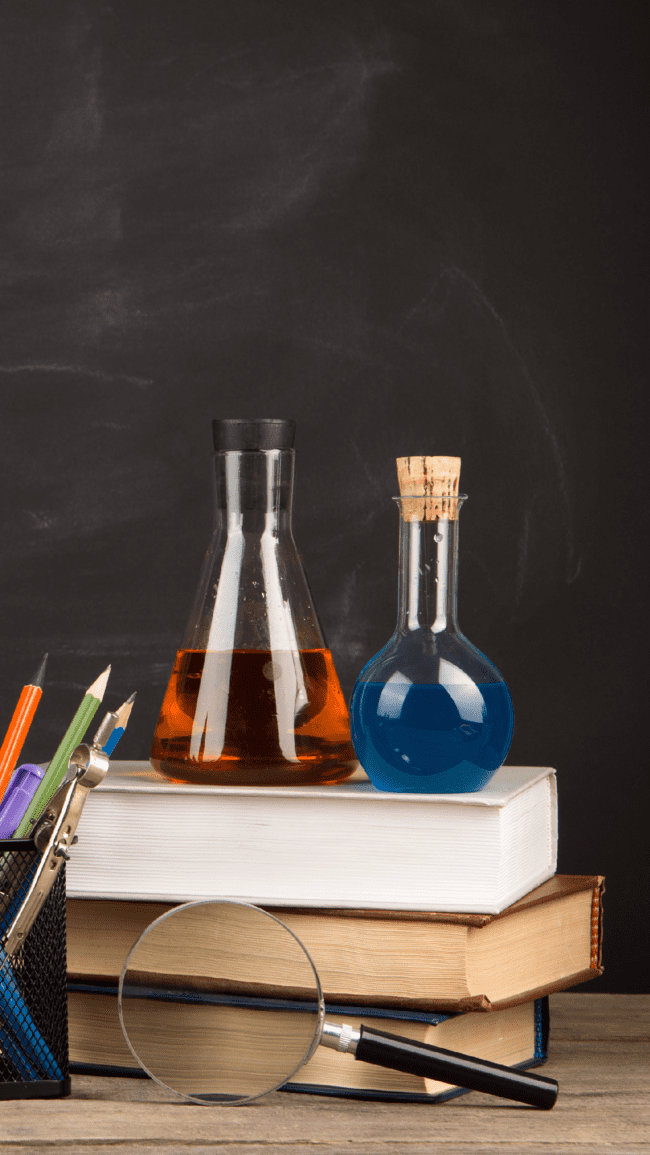 QuímicaNOMBRE Y CURSO